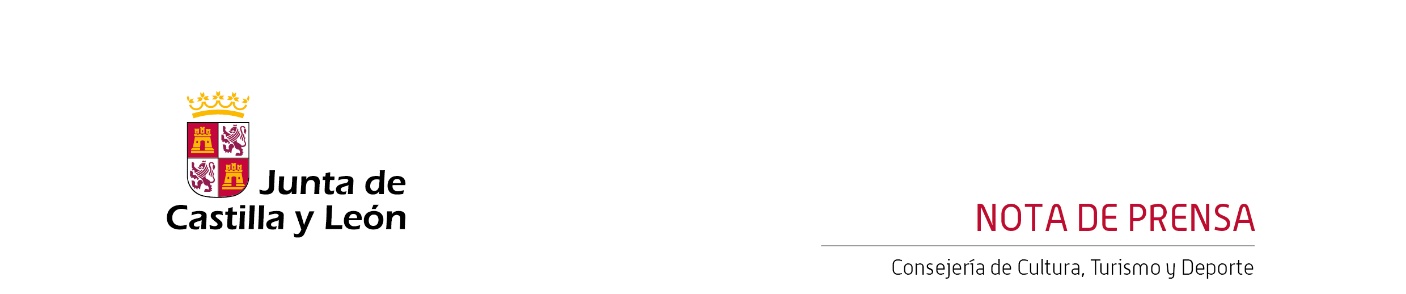 06/02/2023Un Ensemble de la Orquesta Sinfónica de Castilla y León junto a miembros de la Orquesta Filarmónica de Viena ofrece esta semana tres conciertos en Valladolid, Salamanca y OviedoMañana martes 7 está previsto un concierto en el Centro Cultural Miguel Delibes de Valladolid dentro del Ciclo ‘Recitales y Música de Cámara’.El miércoles 8 el Ensemble actuará en el Teatro Liceo de Salamanca, dentro del XI Ciclo de Música de Cámara y Solistas.El sábado 11, el Ensemble participará en el Ciclo Interdisciplinar de Música de Cámara de Oviedo.El Centro Cultural Miguel Delibes acoge mañana martes 7 de febrero a las 19:30 horas, el concierto de un Ensemble de miembros de la Orquesta Filarmónica de Viena y de miembros de la Orquesta Sinfónica de Castilla y León, dentro del Ciclo de ‘Recitales y Música de Cámara’.Por parte de la Orquesta Filarmónica de Viena (mundialmente conocida por el público general por su Concierto de Año Nuevo), el Ensemble está formado por Andrea Götsch, clarinete; Sophie Dervaux, fagot y Maxim Brilinsky, violín. Desde la Orquesta Sinfónica de Castilla y León, la participación correrá a cargo de José Miguel Asensi, trompa; Marc Charpentier, viola; Màrius Diaz, violonchelo y Tiago Rocha, contrabajo.Este proyecto se engloba dentro de la misión de posicionar a la OSCyL no solo en un lugar de especial dinamismo dentro de las agrupaciones sinfónicas españolas, sino también creando colaboraciones que potencien el rendimiento de sus músicos, fomentando también la interacción con los conjuntos de máximo renombre mundial.El repertorio del concierto ofrecerá la obra ‘Liminalis’ de Martínez Burgos, que será un estreno, encargo particular del Centro Cultural Miguel Delibes y de OSCyL para la ocasión, dentro del objetivo de seguir apoyando a la creación y en especial la de los autores españoles. A continuación, ofrecerá el ‘Septeto en Mi bemol Mayor, op. 20’ de Ludwig van Beethoven.Las entradas, con precios que oscilan entre los 12€ y los 20€, cuentan con descuentos para los abonados de la OSCYL, familias numerosas, jóvenes menores de 30 años, personas en situación legal de desempleo, mayores de 65 años y personas con discapacidad. Más información en www.oscyl.com Conciertos en Salamanca y OviedoEsta misma semana, el Ensemble con la participación de ambas formaciones, actuará en Salamanca y Oviedo con el mismo repertorio. El miércoles 8 de febrero a las 20:00 horas, estará en el Teatro Liceo de Salamanca, dentro del XI Ciclo de Música de Cámara y Solistas que se celebra en la ciudad. Las entradas, con precios que oscilan entre los 12€ y 20€ pueden conseguirse a través de la página web: www.ciudaddecultura.orgUnos días después, el sábado 11 a las 12:00h, el Ensemble participará en el Ciclo Interdisciplinar de Música de Cámara de Oviedo, con un concierto en la Sala de Cámara del Auditorio Príncipe Felipe. Las entradas para el concierto, bajo el título “De la perfección a lo divino”, se pueden conseguir a través de la página web www.cimcoviedo.es, al precio de 12€.Contacto Prensa:prensaoscyl@ccmd.esTfno.: 649 330 962www.oscyl.com